Publicado en Madrid el 04/10/2021 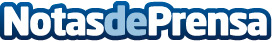 La red de carnicerías Bistec acelera su expansión con dos nuevas aperturas de la mano de Tormo FranquiciasLa franquicia Bistec anuncia la inminente apertura de dos nuevos establecimientos franquiciados en Boadilla del Monte y la ciudad de ValenciaDatos de contacto:Borja SánchezDirector de Expansión de Tormo Franquicias Consulting911 592 558Nota de prensa publicada en: https://www.notasdeprensa.es/la-red-de-carnicerias-bistec-acelera-su Categorias: Franquicias Gastronomía Emprendedores Recursos humanos Consumo Consultoría http://www.notasdeprensa.es